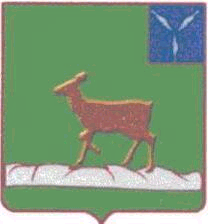 ИВАНТЕЕВСКОЕ РАЙОННОЕ СОБРАНИЕИВАНТЕЕВСКОГО МУНИЦИПАЛЬНОГО РАЙОНАСАРАТОВСКОЙ ОБЛАСТИСорок третье заседание пятого созываот 13 января 2020  года                            с. ИвантеевкаПОВЕСТКА ДНЯ 1. О внесении изменений и дополнений в решение районного Собрания от 25 декабря 2019 года № 93 «О бюджете Ивантеевского муниципального района на 2020 год и на плановый период 2021 и 2022 годов».Информация: Лебедихина В.И. – начальник финансового управления администрации Ивантеевского района2. Разное.Председатель Ивантеевского районного Собрания 							       А.М. Нелин